Sonakshi Gupta(+91)8319483211  |  f15sonakshig@iimidr.ac.in FPM 213, Indian Institute of Management, Indore Prabandh Shikhar, Rau Pithampur Road, Indore-453331, Madhya Pradesh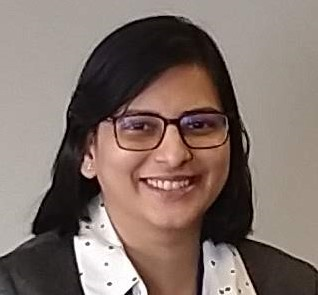 EDUCATION_____________________________________________________________________________________Indian Institute of Management, Indore                                             July 2015-Present Fellow Programme in Management                                                        CGPA 3.1 Organizational Behaviour & Human Resource ManagementBanaras Hindu University, Varanasi                                                   June 2011- June 2013Masters of Personnel Management and Industrial Relations                  CGPA 8.22Banaras Hindu University, Varanasi                                                   June 2008-June 2011Bachelors of Commerce (Marketing Honors)                                         Percentage 62.8THESIS_____________________________________________________________________________________• THESIS TITLE: Unraveling Servant Leadership: Antecedents and Underlying Factors• DEFENSE: 15 FEB 2020 RESEARCH PAPERS		_____________________________________________________________________________________Sarkhel, M., & Gupta, S.  (2023) Consensus through Connections Economics Letters [ABDC-A] (Accepted for publication 29/08/2023)Gupta, S., & Nambudiri, R. (2021). How do I become a Servant Leader? A practitioner’s approach to Servant Leadership development. Development and Learning in Organizations: An International Journal.  [ABDC-C]Thomas, N., & Gupta, S. (2018). Organizational cynicism–what every manager needs to know. Development and Learning in Organizations: An International Journal, 32(2), 16-19. [ABDC-C]WORKING PAPERS		_____________________________________________________________________________________Sonakshi Gupta & Ranjeet Nambudiri: Unravelling Servant Leadership ; Integrating Servant Leadership through the development of a vocabulary-based dictionary. Target Journal: Business & Society (ABDC; A) [Work in Progress]Carbon Neutrality or Development? Deriving themes using topic modelling to elicit future trends from leader’s speeches during the COP26 summit  [Work in Progress]Why is my Leader like that? Identifying Motivational Basis of Leadership From Follower’s Perspective: Target Journal: Human Resource Management International (ABDC; B)  [Work in Progress]Sonakshi Gupta & Ranjeet Nambudiri: Creating Predictive Model and Exploring the Antecedents of Servant Leadership Using Logistic Regression[Work in progress]Revenue sharing and ethical issues in Medical Diagnostic Services  Target Journal: Journal of Business Ethics (ABDC; A) [Work in progress]Sonakshi Gupta & Manish Sarkhel: New formulation for effective team formation: A social Network Perspective Target Journal: Group decision and Negotiation (ABDC; A) [Work in progress]WORKSHOPS	_____________________________________________________________________________________‘GIAN Certificate course on Social Network Theory and Social Network Analysis’ at IIT Hyderabad. 2016“IIMA Doctoral Summer School 2017”, Indian Institute of Management, Ahmedabad Doctoral Teaching Workshop at IIM Bangalore 13-15 January 2020Manuscript Writing and High-Quality Publishing at IIM Ahmedabad 2020WORK EXPERIENCEInternational Management Institute, Kolkata Assistant professor (HR, OB & Communication) October 2020-Till date (1 Year )_____________________________________________________________________________________T A Pai Management Institute, ManipalAssistant professor (HR, OB & Communication) September 2020-October 2022 (25 months)Admin  RoleCo-Chair ARC (Alumni Relations Committee)_____________________________________________________________________________________Woxsen School of Business, HyderabadAssistant Professor (OB & HRM Area)  October 2019- May 2020 (7 months)Job responsibilities Courses taught Organizational Behaviour II (PGDM)Human Resource Management (PGDM)Effective Communication (PGDM)Leadership and Change Management (PGDM Executive)Human Resource Management (PGDM Executive)      Admin  RoleDesigning curriculum for  MBA (Business Analytics, Artificial Intelligence and Machine Learning) BBA (Business analytics)Member of Disciplinary CommitteePlacement preparatory sessions & mock interviews for PGDM 2nd yr.TEACHING ASSISTANTSHIP____________________________________________________________________________________Assisted in the following 2 and 4 credit courses at IIM Indore:  Human Resource Management (2 credits)Organizational Development and Change (2 credits)Research practicum in Organizational Development (4 credits)AWARDS_____________________________________________________________________________________• Best paper Award (Emerald Publishing & IIT Roorkee)- Manish Sarkhel & Sonakshi Gupta, A New Centrality Measure for Collaborative Groups, PAN IIT International Management Conference, Nov 30 - Dec 02, 2018 at IIT Roorkee• Outstanding Paper Emerald Literati Awards  2023 (Emerald Publishing) Gupta, S., & Nambudiri, R. (2022). How do I become a Servant Leader? A practitioner’s approach to Servant Leadership development. Development and Learning in Organizations: An International Journal, 36(4), 20-22.RESEARCH INTERESTS_____________________________________________________________________________________Servant LeadershipLeadership discourseBusiness Ethics Group decisions and NegotiationsTEACHING INTERESTS_____________________________________________________________________________________Human Resource ManagementHR AnalyticsHR Metrics & DashboardOrganizational Behavior I & IIOrganizational Development and ChangeLeadership & Organizational ChangeCross-Cultural ManagementNegotiation & Conflict ManagementHow to Become an effective Leader through service-oriented values (MDP on Servant Leadership)People Analytics (MDP)CONFERENCES_____________________________________________________________________________________Sonakshi Gupta & Ranjeet Nambudiri, Integrating Servant Leadership through the development of a vocabulary-based dictionary using DICTION, British Academy of Management 2019, Aston University, Birmingham,  United KingdomSonakshi Gupta & Ranjeet Nambudiri,  Integrating Servant Leadership through the development of Sociolinguistic measure of Servant Leader, The 32nd International Conference on Psychology Prague 2020 (ICP 2020)Sonakshi Gupta, Ranjeet Nambudiri Shweta Gupta, What Motivates Servant Leaders to Work? The 32nd International Conference on Psychology, Prague 2020 (ICP 2020)Ranjeet Nambudiri, Manoj Kumar Yadav & Sonakshi Gupta Developing an Integrated Model of Subtle Prejudice and Discrimination at the Workplace, British Academy of Management 2019, Aston University, Birmingham,  United KingdomRanjeet Nambudiri, Rihanna, Manoj Kumar Yadav & Sonakshi Gupta, Mindfully Performed Organisational Routines as a Source of Continuous Change, British Academy of Management 2019, Aston University, Birmingham,  United KingdomManish Sarkhel & Sonakshi Gupta, A New Centrality Measure for Collaborative Groups, PAN IIT International Management Conference, Nov 30 - Dec 02, 2018 at IIT Roorkee Best Paper Award (Emerald Publishing & IIT Roorkee)Sonakshi Gupta & Ranjeet Nambudiri, Development of  Language-Based Dictionary for Integrating the Construct Servant Leadership Through Inductive and Deductive Approach, PAN IIT International Management Conference 2018, IIT Roorkee, IndiaSonakshi Gupta & Ranjeet Nambudiri, Reviewing the underlying motives for transaction and servant forms of leadership, Management Doctoral Colloquium (MDC 2018), IIT KharagpurSOFTWARE_____________________________________________________________________________________PowerBI, Tableau, Orange(Python), DICTION, SPSS, PLS-SEM, UCINETReferences :CoursesCredit & HoursFeedbackHuman Resource Management (PGDM-I Year)3 Credit(30 Hours) X 3 sections3.51/5HR Analytics (PGDM-II Year)3 Credit(30 Hours) X 1 section3.95/5Negotiation (PGDM-II Year)3 Credit(30 Hours) X 1 sectionOngoingResearch Perspective Micro OB Leadership and Change (FPM)3 Credit(30 Hours) X 1 batchAwaitedCoursesCredit & HoursFeedbackHuman Resource Management (PGDM-I Year)3 Credit(30 Hours) X 3 sections9.46Organizational Design and Structure (PGDM-I Year)2 Credits (20 Hours) X 5 Sections 9.16HR Analytics (PGDM-HR-II Year)3 Credit(30 Hours) X 1 section8.12HR Metrics & Dashboard (PGDM-HR-I Year)2 Credits (20 Hours) X1 Section8.10Individual & Group Dynamics (PGDM-I Year)2 Credits (20 Hours)X1 Section8.75Cross-Cultural Management (PGDM-II year)2 Credit(20 Hours) X1 Section9.04Business Leadership (PGDM-II year)2 Credits (20 Hours)X 2 Section8.88Executive courses Leadership (Mu-Sigma TAPMI Lead Analytics Prog.)2 Credits (20 Hours)X 1 Section9.34Ranjeet Nambudiri Indian Institute of Management, Indore Rau-Pithampur RoadIndore 453 556, India. 9755581600E-mail: ranjeet@iimidr.ac.in Srinath JagannathanIndian Institute of Management, Indore Rau-Pithampur RoadIndore 453 556, India. 7224968693E-mail:srinathj@iimidr.ac.in Aditya BilloreIndian Institute of Management, Indore Rau-Pithampur RoadIndore 453 556, India. 9826075211E-mail:adityab@iimidr.ac.in 